Mám počítač, čo ďalej? Bežná údržba počítača: Používanie antivírusového programuZáloha potrebných súborov (na USB, externý disk, google disk, google docs, cloud)Mazanie  starých a nepotrebných súborov (dostupné programy na čistenie disku)Aktualizácia systémuNesťahovanie nelegálnych súborov (crack)Nechodiť na nezabezpečené stránkyMechanické čistenie od prachu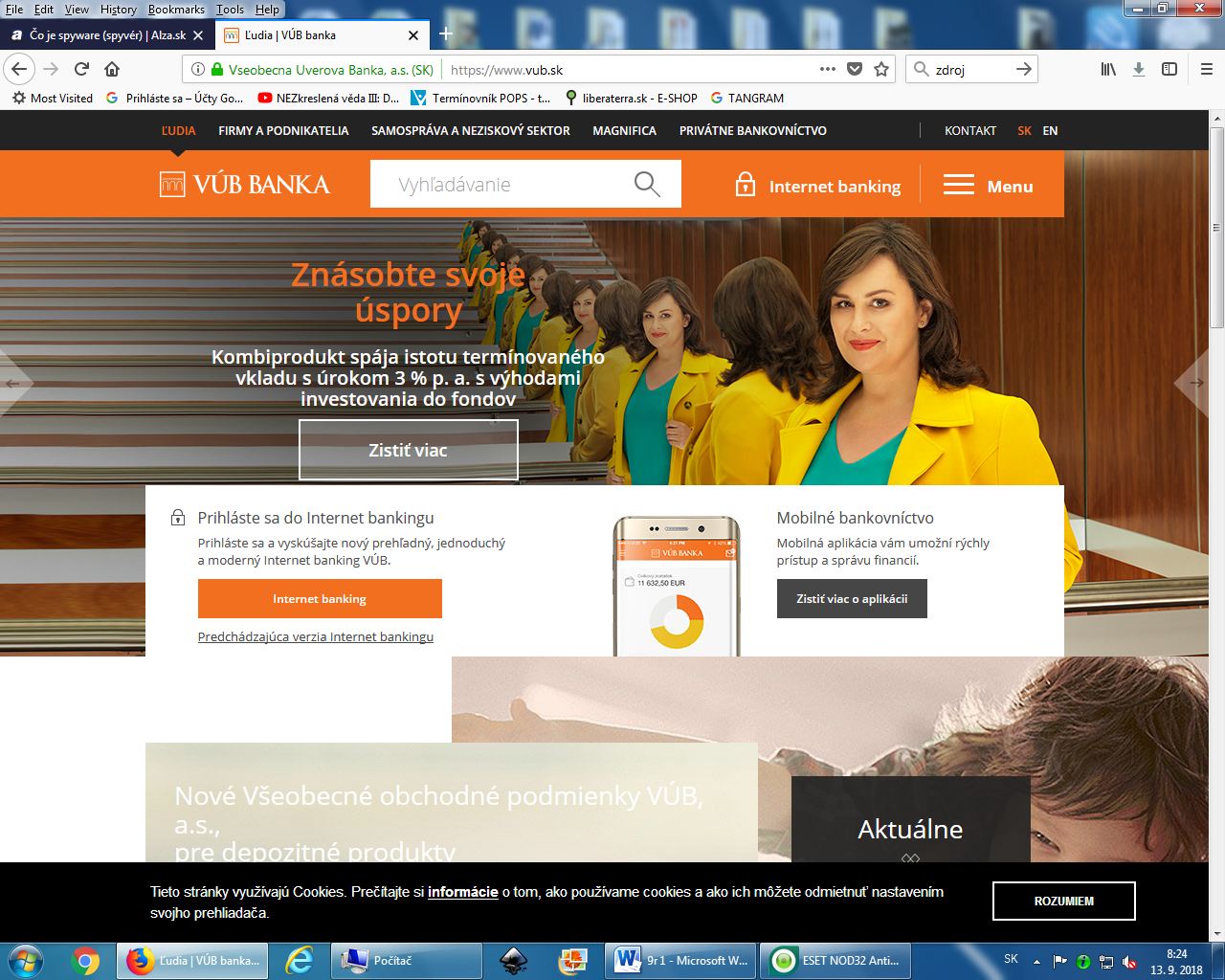 Ak mi „sekne“ počítač pomôže správca úloh – CTRL +ALT +DEL, správca úloh - ukončiť aplikáciu, ktorá nereaguje. Správcu úloh využijem aj ak potrebujem napísať zvláštne znaky: nová úloha-  charmap, alebo keď nevidím žiadne ikony na pracovnej ploche: nová úloha- explorer.Pri spomalení môže pomôcť vyčistenie disku od nepotrebných súborov a následná defragmentácia disku. Pri nových tzv.SSD diskoch už defragmentácia nie je potrebná.